AGENȚIA PENTRU PROTECȚIA MEDIULUI DÂMBOVIȚA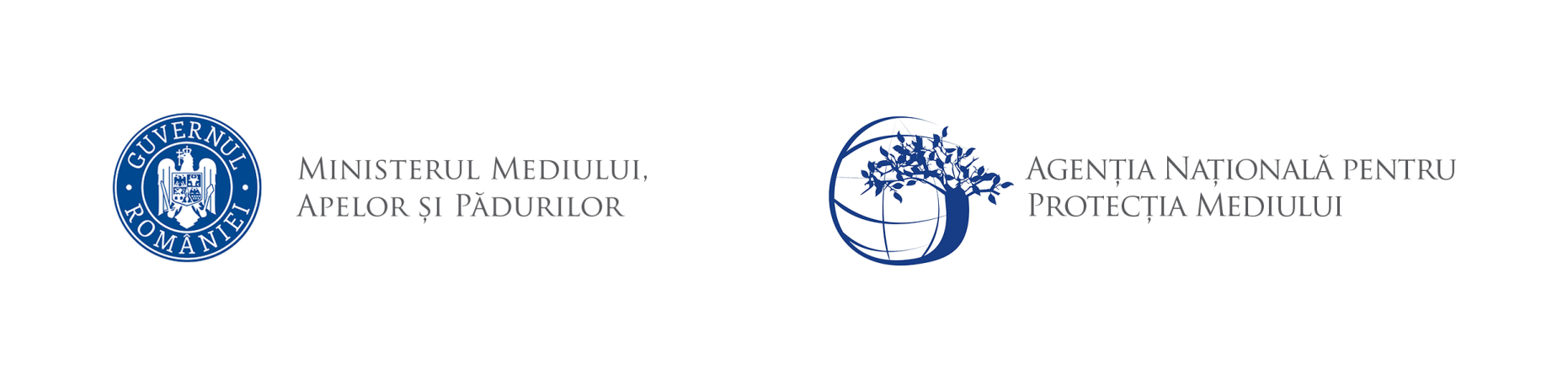   							                               Nr. 13326/7766/..2024                                                                       proiect   DECIZIA ETAPEI DE ÎNCADRARENr.  din ..2024Ca urmare a solicitării de emitere a acordului de mediu adresate de EE PROJECT CO2 SRL cu sediul în mun. Bucuresti, sector 1, str. Siriului, nr. 22-26, et. 2, înregistrată la APM Dâmbovița cu nr. 13326 din data 05.09.2023, precum si a completarilor inregistrate cu nr. 14508/28.08.2023, în baza Legii nr. 292/2018 privind evaluarea impactului anumitor proiecte publice şi private asupra mediului şi a Ordonanţei de urgenţă a Guvernului nr. 57/2007 privind regimul ariilor naturale protejate, conservarea habitatelor naturale, a florei şi faunei sălbatice, aprobată cu modificări şi completări prin Legea nr. 49/2011, cu modificările şi completările ulterioare,APM Dâmbovița decide, ca urmare a consultărilor desfășurate în cadrul şedinţei Comisiei de Analiză Tehnică din data de 21.12.2023, că proiectul  ”Construire statie electrica inclusiv racord la LEA 110KV, lucrari pe tarif de racordare si instalatie utilizator”, propus a fi amplasat în județul Dâmbovița, comuna Potlogi, sat Pitaru, str. Olari, nr. 1, nu se supune evaluării impactului asupra mediului; nu se supune evaluării adecvate; nu se supune evaluării impactului asupra corpurilor de apă.Justificarea prezentei decizii:I. Motivele care au stat la baza luării deciziei etapei de încadrare în procedura de evaluare a impactului asupra mediului sunt următoarele:a) proiectul se încadrează în prevederile Legii nr. 292/2018 privind evaluarea impactului anumitor proiecte publice şi private asupra mediului, Anexa nr. 2, pct. 13, lit a),,orice modificare sau extindere, altele decât cele prevăzute la pct. 24 din anexa nr. 1 ale proiectelor din anexa 1” pct. 3 lit. b) “transportul energiei electrice prin cabluri aeriene, altele decât cele prevăzute în anexa nr. 1”;b) impactul realizării proiectului asupra factorilor de mediu va fi redus pentru sol, subsol, vegetație, fauna si nesemnificativ pentru ape, aer si așezările umane;c)nu au fost formulate observaţii din partea publicului în urma mediatizării depunerii solicitării de emitere a acordului de mediu respectiv, a luării deciziei privind etapa de încadrare;II. Motivele pe baza cărora s-a stabilit nu se supune evaluării adecvate sunt următoarele:Terenul pe care se va realiza investiția, nu este amplasat intr-o arie naturala protejată de interes național sau comunitar;Proiectul propus nu intră sub incidenţa art. 28 din Ordonanţa de Urgenţă a Guvernului nr. 57/2007 privind regimul ariilor naturale protejate, conservarea habitatelor naturale, a florei şi faunei sălbatice, aprobată cu modificari și completari prin Legea nr. 49/2011, cu modificările şi completările ulterioare;III. Motivele pe baza cărora s-a stabilit nu se supune evaluării impactului asupra corpurilor de apă în conformitate cu decizia justificată privind necesitatea elaborării studiului de evaluare a impactului asupra corpurilor de apă.- Pentru proiectul propus nu este necesara obtinerea avizului de gospodarirea apelor, conform adresei Administratia Natională Apele Romane, Administrația Bazinală Arges –Vedea, Sistemul Hidrotehnic Independent Văcărești nr. 3007/06.12.2023.Caracteristicile proiectelor mărimea proiectului: Lucrari realizate in cadrul proiectului:Suprafete pe categorii de lucrări: TARIF DE RACORDARE - STAȚIE DE CONEXIUNI INCLUSIV RACORD LA LEA 110KV, în comuna POTLOGI, Sat PITARU, str. OLARI, nr. 1, (identificat prin CF 78925,78728 și 78758 Potlogi), pentru Racordarea la REȚEAUA ELECTRICĂ a locului de producere PARC FOTOVOLTAIC Titu; Suprafata 2 stalpi 110kV: S = 74.73mp Suprafata de traversare LEA 110kV: S = 437.36mp Suprafata teren imprejmuire statie de conexiuni 110kV: S = 2,244.35mp, din care: Suprafata cladire statie: S = 84mp; Suprafata anvelopa PTAB: S=10mp; Suprafata Grup Diesel: S=4.73mp. Suprafete pe categorii de lucrări: INSTALATIE UTILIZATOR - STAȚIE DE TRANSFORMARE, în comuna POTLOGI, Sat PITARU, str. OLARI, nr. 1, (identificat prin CF 78925,78728 și 78758 Potlogi), pentru Racordarea la REȚEAUA ELECTRICĂ a locului de producere PARC FOTOVOLTAIC Titu; Suprafata teren imprejmuire statie de transformare 110/20kV: S = 3068,45mp, inclusiv zona de dezvoltare, din care: Suprafata cladire statie: S = 144,71mp; Suprafata anvelopa PTAB: S=8,6mp; Suprafata Cuva trafo 110/20kV: S=75mp.        Proiectul propune realizarea racordului la SEN a unei centrale fotovoltaice pentru producere energie verde amplasata în sat Sălcuța, oras Titu, comuna Potlogi, judeţul Damboviţa.Obiectivele proiectului, respectiv instalatia de racordare propusa, se afla in localitatea Pitaru, comuna Potlogi, judetul Dambovita.Energia produsă de centrala fotovotaică va fi transportată în staţia de transformare CEF TITU de 33/110 kV, staţie care este situată gard in gard cu statia de conexiuni 110kV TITU nou proiectata, urmând ca această energie să fie transportată în reteaua Electrica de Distributie. In vederea racordarii statiei de conexiuni 110kV TITU nou proiectata la retea, se vor monta 2 stalpi 110kV tip ITN TR in aliniamentul stalpilor 110kV ai LEA 110kV TITU - POTLOGI.Energia produsă de centrala fotovotaică va fi PRELUATĂ DIN STAȚIA DE TRANSFORMARE CEF TITU de 33/110 kV, 45MW, staţie care este situată gard in gard cu statia de conexiuni 110kV TITU nou proiectata, urmând ca această energie să fie transportată în reteaua Electrica de Distributie. Schema funcțională a statiei de CONEXIUNI  fi următoarea:  Statia exterioara 110kV cu echipamente, montate pe fundatii suport, cu bare colectoare si conexiuni externe stației, aeriene montate pe cadre portal de 8 și 12 m inăltime.Conexiunea 110kV are  4 pozitii de celule din care 2 sunt destinate legării liniilor 110kV după sectionarea LEA 110kV Titu - Potlogi și 1 celulă de măsură energie produsă de CEF. O poziție este liberă, fiind solicitată prin ATR pentru un viitor trafo 110kV/MT, pentru care nu se fac lucrări in momentul de față.  Pe terenul  concesionat de beneficiar pentru  statia de conexiuni se amplasează:Barele colectoare din conductoare 2x450/75mmp ALOL legate cu lanturi de izolatoare in V la cadre metalice.Celulele LEA 110kV, 2 buc, vor fi  echipate cu: 1 separator de bară tifazat cu 2 CLP 110kV, 1600A, 31.5kA1 buc. întrerupător 110kV 1600A, 6000MVA cu mediu de stingere în SF6;3 buc. transformatoare de curent 600/5/5/5/5A cl. 0.2sFS5-5P30-5P30-5P30;   30-30-30-30VA, 31,5kA ;1 separator de linie cu 2 CLP 110kV, 1600A, 31.5kA3 buc. descărcătoare 110 kV;3 buc. transformatoare de tensiune (110/√3) /(0,1/√3) /(0,1/√3 /(0,1/√3)kV;Cofrete de circuite secundare pentru celulă, pentru transformatoare de current, pentru transformatoare de tensiuneCelula de măsură 110kV energie produsă de CEF  va fi  echipată cu: 1 separator de bară tifazat cu 2 CLP 110kV, 1600A, 31.5kA3 bucati transformatoare de curent 400/5/5/5/5A cl. 0.2sFS5-5P30-5P30-5P30; 30-30-30-30VA,  31,5kA;3 bucati transformatoare de tensiune (110/√3) /(0,1/√3) /(0,1/√3 /(0,1/√3)kV;1 separator de racord CEF cu 2 CLP 110kV, 1600A, 31.5kACofrete de circuite secundare pentru celulă, pentru transformatoare de current, pentru transformatoare de tensiuneLegătura la stația CEF va fi aerian din conductoare 1x450/75mmp ALOL legate cu lanturi de izolatoare in V la cadrele metalice din stația de conexiuni si stația de transformare.Stâlpii pentru echipamentele din conexiunea 110kV  proiectată  se plantează în fundații de beton turnate de dimensionate conform greutatii si eforturilor respective.+Clădire  formată din camera de comanda, camera de telecomunicații, atelier. Anexe - S = 84mpPartea de protectii si servicii interne (Camera de Comanda) va fi echipată cu:2 dulapuri SCCPA(comanda, control protecția si automatizare protectii și automatizări, PDL-LEA) pentru celula LEA 110kV. 1 dulap SCCPA pentru celula de racord CEF 110kVDulapurile vor fi echipate  cu terminale numerice de comandă - control şi protecţie care să respecte cerinţele prevăzute în NTE 011/12/00. Se vor utiliza terminale numerice de comandă - control şi protecţie 1 dulap SIS pentru sistemul integrat de securitate si alarmare la efractie si incendiu; dulap SICA - servicii interne de curent altenativ;Dulap  SICC - servicii interne de curent continuu;1 dulap BA - pentru baterii de acumulatoare; Pentru cerinta privind alimentarea protectiilor de rezervă separat de protecțiile de bază  se vor monta 2 plecari separate de la bornele bateriei de acumulatoare.2 Redresoare -in funcție si in rezervă- cu căte 2 plăci redresoare1 dulap Rack - TLC;1 dulap RTU - SCADA.Baterie de acumulatoare 220Vcc stationară cu gel, capsulate, fără întreținereTrafo servicii interne de 100kVA 20/0,4kVGrup electrogen de 100kVA  0,4kVSe realizează circuitele secundare si de servicii interne aferente.Alte instalatii:Instalatie iluminat;instalație de paratrăsnet;instalație priză de pământ;gard de împrejmuire, porti si drumuri de acces pietonal si utilitar, etc;sisteme de supraveghere, alarmare la incendiu si efractie, realizat de o firma autorizată. Se realizează SIS (sistem integrat de securitate);Grup electrogen pentru alimentarea de rezervă a serviciilor interne curent alternativ 0,4kV.Schema funcțională a statiei de TRANSFORMARE 33/110kV aflată langa  stația de conexiuni va fi următoarea:Racordarea celor 2 parcele cu instalații fotovoltaice la statia  33/110kV CEF TITU se face prin linii subterane LES 33kV incluse în alt proiect. Statia se amplasează pe același teren concesionat de EE Project CO2 SRL și cuprinde:Cladirea energetica pentru conexiunea 33kV, circuitele secundare (comanda, protectie, semnalizare, supraveghere) si de servicii interne aferente CEF;Amplasament Trafo 33/110kV 63MVA.Partea de 110kV a staţiei va fi echipată cu: 1 celulă LES+transformator 110kV complet echipată cu: 1 separator de linie cu 2 CLP 110kV, 1600A, 31.5kA3 buc. descărcătoare 110 kV;3 buc. transformatoare de tensiune (110/√3) /(0,1/√3) /(0,1/√3 /(0,1/√3)kV;3 buc. transformatoare de curent 400/5/5/5/5A cl. 0.2sFS5-5P30-5P30-5P30;   30-30-30-30VA,  , 31,5kA  incărcat la 198A;1 buc. întrerupător 110kV 1600A, 6000MVA cu mediu de stingere în SF6;1 buc. separator nul transformator cu 1CLP 110kV, 125A, 31.5kA;1 buc. descărcător nul transformator.racordul in LES de la trafo la conexinea 33kV cu 3x3(1x400mm²)AL/35mm²CU1 buc. transformator de 63MVA, 33/110kV;Partea de 33 kV a staţiei (Camera de Conexiuni) va fi echipată cu:1 celulă trafo plecare spre transformatorul de 63MVA, echipate cu întrerupător debrosabil în vid, 3xTC 1600/5/5/5 A şi CLP; Curent de sarcină1103A1 celulă de măsură, echipată cu separator de bare cu CLP şi transformatoare de tensiune 3x20/(0,1/√3)/(0,1/3).1 celulă trafo servicii interne statia de conexiuni, echipată cu întrerupător debroşabil, 3xTC  şi CLP;1 celulă trafo servicii interne statia de transformare, echipată cu întrerupător debroşabil, 3xTC  şi CLP;6 celule linie LES 33 kV plecare spre PT-uri, echipate cu întreruptor debroşabil în vid, 3xTC 600/5/5 A şi CLP;  1 celulă pentru compensarea energiei reactive reglabila in trepte cu asiguarea fidelă a compensării energiei reactive LES+trafo la cosFi=0 la punctul de delimitareNOTA: funcţiile de protecţie şi control, cerute de reglementările în vigoare, vor fi realizate cu echipamente digitale;Partea de protectii si servicii interne (Camera de Comanda) va fi echipată cu:-  dulap SCCPA (comanda, control protecția si automatizare proiectii și automatizări) pentru Transformatorul 110/20kV de 63MVA și racordul la statia de conexiuni 110kV. Dulapurile vor fi echipate  cu terminale numerice de comandă - control şi protecţie care să respecte cerinţele prevăzute în NTE 011/12/00. PSG;1 dulap SIS pentru sistemul integrat de securitate si alarmare la efractie si incendiu;1 dulap SICA - servicii interne de curent altenativ;1 dulap SICC - servicii interne de curent continuu;1 dulap BA - pentru baterii de acumulatoare; Pentru cerinta privind alimentarea protectiilor de rezervă separat de protecțiile de bază  se vor monta 2 plecari separate de la bornele bateriei de acumulatoare.2 Redresoare 1 dulap Rack - TLC;1 dulap RTU - SCADA.Se realizează circuitele secundare si de servicii interne aferente.Stâlpii pentru echipamentele din celula 110kV si 33kV proiectate se plantează în fundații de beton turnate de dimensionate conform greutatii si eforturilor respective.Instalatia de tratare neutruAlte instalatii:instalatie de iluminat;instalație de paratrăsnet;instalație priză de pământ;gard de împrejmuire, porti si drumuri de acces pietonal si utilitar, etc;sisteme de supraveghere, alarmare la incendiu si efractie, realizat de o firma autorizată. Se realizează SIS (sistem integrat de securitate) comun.Grup electrogen sau instalatie de stocare a energiei electrice pentru alimentarea de rezervă a serviciilor interne curent alternativ 0,4kV.Căi noi de acces sau schimbări ale celor existente:Se realizează racordurile la str. Olari din DJ11A din DN7 de la cele 2 stațiiCai noi de acces si drumuri interioare:Se propun lucrări exterioare, de realizare a drumurilor de acces, lucrări de amenajare aacceselor pietonale și auto, care vor cuprinde o parte din parcelă.Pentru suprafetele carosabile existente se vor realiza lucrari de modernizare, prin folosireainfrastructurii existente si realizarea unei suprafete de rulare din beton rutier, cu grosimea de 15cm.Sistemul rutier in zona extinsa va fi alcătuit conform catalogului de structuri rutiere pentrudrumuri, respectiv:• strat din beton rutier – h = 20,00 cm;• strat de balast stabilizat cu lianti hidraulici 4% in situ – h = 20,00 cm;• strat de nisip – h = 2,00 cm;• strat de fundatie din balast – h = 30,00 cm.Demontarea stâlpului 29; terenul respectiv nu are altă utilizare tehnologică fiind in zona de protecție LEA 110kV. Demontarea se face cu ajutorul unei macarale in perioada ridicării stâlpilor 29 nou și 29bis.Organizarea de şantier cuprinde:Căile de acces sunt din DJ711A și str. Olari.Lucrările de statie propuse se vor realiza in totalitate pe domeniul privat pe teren in superficie pentru EE PROJECT CO2, de la proprietari persoane fizice  din 2023, pentru 49 de ani, in UAT Potlogi.Localizarea organizării de şantierSe realizează in spatiu destinat extinderii posibile pe viitor a obiectivului, ingrădit in această fază, fără afectare spatiului exterior stațiilor in teren cu superficie in favoarrea beneficiarului investiției.b) cumularea cu alte proiecte -  nu este cazul;c) utilizarea resurselor naturale: se vor utiliza resurse naturale în cantităţi limitate, iar materialele necesare realizării proiectului vor fi preluate de la societăţi autorizate; d) producţia de deşeuri: deşeurile generate în perioada de execuţie vor fi stocate selectiv şi predate către societăţi autorizate din punct de vedere al mediului pentru activităţi de colectare/valorificare/eliminare; e) emisiile poluante, inclusiv zgomotul şi alte surse de disconfort: lucrările şi măsurile prevăzute în proiect nu vor afecta semnificativ factorii de mediu (aer, apă, sol, aşezări umane); f) riscul de accident, ţinându-se seama în special de substanţele şi de tehnologiile utilizate: riscul de accident, pe perioada execuţiei lucrărilor este redus, deoarece nu se utilizează substanţe periculoase; 2. Localizarea proiectelor2.1. utilizarea existentă a terenului: conform Certificatului de urbanism nr. 108 din 26.07.2023.2.2. relativa abundenţă a resurselor naturale din zonă, calitatea şi capacitatea regenerativă a acestora:  nu este cazul;2.3. capacitatea de absorbţie a mediului, cu atenţie deosebită pentru:zonele umede: nu este cazul;zonele costiere: nu este cazul;     c)  zonele montane şi cele împădurite: nu este cazul;    d)  parcurile şi rezervaţiile naturale: nu este cazul;    e) ariile clasificate sau zonele protejate prin legislaţia în vigoare, cum sunt:  proiectul nu este amplasat în sau în vecinătatea unei arii naturale protejate;    f)  zonele de protecţie specială, mai ales cele desemnate prin Ordonanţa de urgenţă a Guvernului nr. 57/2007 privind regimul ariilor naturale protejate, conservarea habitatelor naturale, a florei şi faunei sălbatice, cu modificările şi completările ulterioare, zonele prevăzute prin Legea nr. 5/2000 privind aprobarea Planului de amenajare a teritoriului naţional – Secţiunea a III – a – zone protejate, zonele de protecţie instituite conform prevederilor Legii apelor nr. 107/1996, cu modificările şi completările ulterioare, şi Hotărârea Guvernului nr. 930/2005 pentru aprobarea Normelor speciale privind caracterul şi mărimea zonelor de protecţie sanitară şi hidrogeologică: proiectul nu este inclus în zone de protecţie specială desemnate;    g) ariile în care standardele de calitate a mediului stabilite de legislaţie au fost deja depăşite: nu au fost înregistrate astfel de situaţii;     h) ariile dens populate: nu e cazul lucrările propuse se află într-o zonă cu locuinţe individuale;     i) peisajele cu semnificaţie istorică, culturală şi arheologică: nu este cazul; 3. Caracteristicile impactului potenţial:        a) extinderea impactului: aria geografică şi numărul persoanelor afectate: impactul va fi local, numai în zona de lucru, pe perioada execuţiei;    b) natura transfrontieră a impactului:  nu este cazul;    c) mărimea şi complexitatea impactului: impact relativ redus şi local atât pe perioada execuţiei proiectului;    d) probabilitatea impactului:  impact cu probabilitate redusă pe parcursul realizării investiţiei, deoarece măsurile prevăzute de proiect nu vor afecta semnificativ factorii de mediu (aer, apă, sol, aşezări umane);    e) durata, frecvenţa şi reversibilitatea impactului:  impact cu durată, frecvenţă şi reversibilitate reduse datorită naturii proiectului  şi măsurilor prevăzute de acesta; Condiţiile de realizare a proiectului:    Titularul are obligaţia de a urmări modul de respectare a legislaţiei de mediu în vigoare pe toata perioada de execuţie a lucrărilor şi  după realizarea acestuia să ia toate măsurile necesare pentru a nu se produce poluarea apelor subterane, de suprafaţă, a solului sau a aerului.Respectarea condițiilor impuse prin avizele solicitate în Certificatul de Urbanism.Titularul are obligația respectării condițiilor impuse prin actele de reglementare emise/solicitate de alte autorități.Pentru organizarea de șantier- organizarea de şantier se va face numai în culoarul de lucru din suprafaţa reprezentând traseul liniei electrice, zona frontului de lucru va fi semnalizată prin mijloace corespunzătoare de avertizare; - utilajele şi muncitorii se vor deplasa zilnic la locul de execuţie al lucrării;- materialele necesare executării lucrărilor se vor pune în operă în aceeaşi zi;- asigurarea materialelor necesare execuţiei lucrării se va face de la distribuitori autorizaţi; - accesul la lucrările propuse se va face pe drumurile publice de interes local existente în zonă; Protecţia factorilor de mediuProtecţia calităţii apelor nu se vor evacua ape uzate în apele de suprafaţă sau subterane, nu se vor manipula sau depozita deşeuri, reziduuri sau substanţe chimice, fără asigurarea condiţiilor de evitare a poluării directe sau indirecte a apelor de suprafaţă sau subterane;pe perioada execuţiei proiectului se vor utiliza toaletele ecologice; Protecţia aeruluimijloacele de transport vor fi asigurate astfel încât să nu existe pierderi de material sau deşeuri în timpul transportului; autovehiculele vor avea inspecţia tehnică efectuată prin Staţii de Inspecţie Tehnică autorizate, în vederea reglementării din punct de vedere al emisiilor gazoase în atmosferă;se va întocmi şi respecta graficul de execuţie a lucrărilor cu luarea în consideraţie a condiţiilor locale şi a condiţiilor meteorologice;Protecţia împotriva zgomotului - în timpul execuţiei proiectului şi funcţionării Nivelul de zgomot continuu echivalent ponderat A (AeqT) se va încadra în limitele SR 10009 / 2017/ C91:2020-Acustică - Limite admisibile ale nivelului de zgomot din mediul ambiant, STAS 6156/1986 - Protecţia împotriva zgomotului in construcţii civile si social - culturale şi OM 119 / 2014 pentru aprobarea Normelor de igienă şi sănătate publică privind mediul de viaţă al populaţiei;- activitatea se va desfăşura după un program stabilit, pentru ca influenţa zgomotului produs de utilaje, asupra obiectivelor învecinate să fie cât mai redusă;Protecţia solului- vor fi evitate lucrările care pot duce la degradări ale reţelelor supraterane sau subterane existente in zonă;- se interzice poluarea solului cu carburanţi, uleiuri uzate în urma operaţiilor de staţionare, aprovizionare, depozitare sau alimentare cu combustibili a utilajelor şi a mijloacelor de transport sau datorită funcţionării necorespunzătoare a acestora; - se vor amenaja spaţii corepunzătoare pentru depozitarea materialelor de construcţie şi pentru depozitarea temporară a deşeurilor generate;- se va asigura preluarea ritmică a deşeurilor rezultate pe amplasament, evitarea depozitării necontrolate a acestora;- la terminarea lucrărilor de execuţie se va aduce terenul afectat, la starea iniţială sau la o stare care să permită utilizarea ulterioară fără să fie compromise funcţiile sale ecologice naturale;Modul de gospodărire a deşeurilorAtât în perioada de construire cât și în cea de funționare titularul are obligația respectării prevederilor Ordonaţei de Urgenţă a Guvernului României  privind  protecţia mediului nr. 195/2005, aprobată cu modificări şi completări  prin Legea 265/2006, cu modificările şi completările ulterioare precum și ale OUG 92 /2021 privind regimul deșeurilor, aprobata si modificata prin Legea 17/2023.       - deşeurile reciclabile rezultate în urma lucrărilor de construcţii  se vor colecta selectiv prin grija executantului lucrării, pe categorii şi vor fi predate la agenți economici specializați în valorificarea lor; - deşeurile menajere se vor colecta în europubelă şi se vor preda către agenți economici specializați;- este interzisă depozitarea deşeurilor direct pe sol;- preluarea ritmică a deşeurilor rezultate pe amplasament, evitarea depozitării necontrolate a acestora;- se va încheia contract cu o societate specializată, care prevede colectarea, transportul deşeurilor menajere de la obiectiv;-  se va menţine curăţenia în spaţiul destinat depozitării, fiind interzisă arderea lor în recipienţii de colectare precum şi aruncarea lor lângă recipienţii de colectare sau depozitarea lor pe terenuri virane sau pe domeniul public;Protecţia aşezărilor umane- se vor respecta normativele tehnice privind delimitarea zonelor de protecţie şi de siguranţă între conductorul LEA şi clădiri;- se va asigura scoaterea automata de sub tensiune a instalaţiilor în caz de defectiuni;- se va realiza inscripţionarea stâlpilor cu indicatoare de interdicţie a atingerii conductoarelor chiar căzute la pămant;  asigurarea scoaterii automate de sub tensiune a instalaţiilor in caz de defect;- respectarea gabaritelor şi distanţelor normate faţă de sol, construcţii şi alte instalaţii;Lucrări de refacere a amplasamentului- la finalizarea lucrărilor de construcţii se vor executa lucrări de refacere a solului şi a vegetaţiei aferente, care să se încadreze în aspectul zonei; se va curăţa amplasamentul de toate tipurile de deşeuri generate pe perioada realizări proiectului;se vor lua toate măsurile pentru evitarea poluărilor accidentale, iar în cazul unor astfel de incidente, se va acţiona imediat  pentru a controla, izola, elimina poluarea;MonitorizareaÎn timpul implementării proiectului: în scopul eliminării eventualelor disfuncţionalităţi, pe întreaga durată a şantierului vor fi supravegheate:buna funcţionare a utilajelor;modul de depozitare a materialelor de construcţie, al deşeurilor/ valorificare şi monitorizarea cantităţilor de  deşeuri generate;respectarea normelor de securitate, respectiv a normelor de securitate a muncii;respectarea măsurilor de reducere a poluării;refacerea la sfârşitul lucrărilor a zonelor afectate.Proiectul propus nu necesită parcurgerea celorlalte etape ale procedurilor de evaluare a impactului asupra mediului.Prezenta decizie este valabilă pe toată perioada de realizare a proiectului, iar în situaţia în care intervin elemente noi, necunoscute la data emiterii prezentei decizii, sau se modifică condiţiile care au stat la baza emiterii acesteia, titularul proiectului are obligaţia de a notifica autoritatea competentă emitentă.Orice persoană care face parte din publicul interesat şi care se consideră vătămată într-un drept al său ori într-un interes legitim se poate adresa instanţei de contencios administrativ competente pentru a ataca, din punct de vedere procedural sau substanţial, actele, deciziile ori omisiunile autorităţii publice competente care fac obiectul participării publicului, inclusiv aprobarea de dezvoltare, potrivit prevederilor Legii contenciosului administrativ nr. 554/2004, cu modificările şi completările ulterioare.Se poate adresa instanţei de contencios administrativ competente şi orice organizaţie neguvernamentală care îndeplineşte condiţiile prevăzute la art. 2 din Legea nr. 292/2018 privind evaluarea impactului anumitor proiecte publice şi private asupra mediului, considerându-se că acestea sunt vătămate într-un drept al lor sau într-un interes legitim.Actele sau omisiunile autorităţii publice competente care fac obiectul participării publicului se atacă în instanţă odată cu decizia etapei de încadrare, cu acordul de mediu ori, după caz, cu decizia de respingere a solicitării de emitere a acordului de mediu, respectiv cu aprobarea de dezvoltare sau, după caz, cu decizia de respingere a solicitării aprobării de dezvoltare.Înainte de a se adresa instanţei de contencios administrativ competente, persoanele prevăzute la art. 21 din Legea nr. 292/2018 privind evaluarea impactului anumitor proiecte publice şi private asupra mediului au obligaţia să solicite autorităţii publice emitente a deciziei prevăzute la art. 21 alin. (3) sau autorităţii ierarhic superioare revocarea, în tot sau în parte, a respectivei decizii. Solicitarea trebuie înregistrată în termen de 30 de zile de la data aducerii la cunoştinţa publicului a deciziei.Autoritatea publică emitentă are obligaţia de a răspunde la plângerea prealabilă prevăzută la art. 22 alin. (1) în termen de 30 de zile de la data înregistrării acesteia la acea autoritate.Procedura de soluţionare a plângerii prealabile prevăzută la art. 22 alin. (1) este gratuită şi trebuie să fie echitabilă, rapidă şi corectă.Prezenta decizie poate fi contestată în conformitate cu prevederile Legii nr. 292/2018 privind evaluarea impactului anumitor proiecte publice şi private asupra mediului şi ale Legii nr. 554/2004, cu modificările şi completările ulterioare.DIRECTOR EXECUTIV,Maria MORCOAȘEȘef Serviciu A.A.A. Florian STĂNCESCU                                           Intocmit, consilier A.A.A  Mădălina  CURSARU  Șef Serviciu C.F.M.     Laura Gabriela BRICEAG consilier C.F.M.  Raluca-Elena PANTURU    